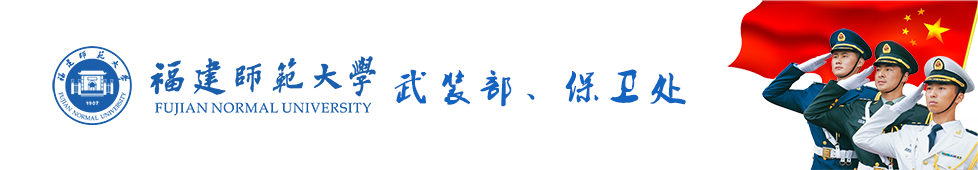 人车综合管理平台服务技术参数要求疫情常态化管控下，校园封闭式管理、人员日常进出管控、车辆有序管理、校门综合防控等方面不同程度存在安全管理隐患，无法有效满足教育教学正常化需要，特别是复工复产复学条件下常态化疫情防控管理的需求。通过创新思路构建的车辆备案、车辆违规执法管理、各类人员日常进出校园管理等校园人车综合管理平台服务方案，为高校解决目前面临的系列安全管理隐患提出了可靠有效的管理模式，能够有效达到内外共防、安全有序、精准管理、责任到人，助力高校统筹做好疫情防控、车辆有序管理及日常教育教学等工作。以下是校园人车综合管理平台功能要求，涵盖了PC端管理后台、车辆备案访客审批（微信端）、访客预约（微信端）、数据分析（微信端）。PC端管理后台1、登录用户输入系统账号、密码或手机号、密码，即可登录PC端管理后台。2、首页首页展示：教师信息、角色、备案待审核、申诉待审核、数据统计、注册数量统计（已注册数量/总数量）、已备案车辆数量统计（机动车/非机动车）、相关访客、申诉、违章等信息、访客人数趋势（近30日）、罚单趋势。根据角色权限分配，快捷入口展示（备案待审核、申诉待审核）及需审批的数量，点击可跳转至对应的审核列表页。3、系统管理3.1、校区校门管理3.1.1、校区信息列表展示学校下属校区信息（包括：校区名称、状态、操作人、创建时间），可对校区信息进行新增、查询、编辑、启用/停用、删除操作。3.1.2、校门信息列表展示学校下属校区所包含的校门信息（包括：校门名称、所属校区、状态、操作人、创建时间），可对校门信息进行新增、查询、编辑、启用/停用、删除、二维码图片（包括：横版、竖版）下载操作。3.2、部门职位管理3.2.1、职位信息列表展示学校所包含的职位信息（包括：职位名称、描述、状态、操作人、创建时间），可对职位信息进行新增、查询、编辑、启用/停用、删除操作。3.2.2、部门信息列表展示学校所包含的部门信息（包括：部门名称、描述、状态、操作人、创建时间）可对部门信息进行新增、查询、编辑、启用/停用、删除操作。3.3、系统用户管理列表展示学校使用本平台的系统用户信息（包括：账号、姓名、绑定手机、角色、职位、部门、状态、创建时间），可对系统用户信息进行新增、查询、编辑、启用/停用、删除、重置密码、解绑微信操作。3.4、备案人建议反馈列表展示学校下属备案人所发起的建议反馈信息（包括：建议类型、标题、详情、备案人姓名、学号/工号、部门/单位及被分管部门、身份、身份类型、反馈时间、状态），可对建议反馈信息进行查看详情操作，也可针对备案人的建议反馈信息进行回复操作。建议类型管理：列表展示学校所设置的建议类型信息（包括：建议类型名称、描述、状态、创建时间），可对建议类型信息进行新增、查询、编辑、启用/停用、删除操作。3.5、学年学期管理列表展示学年信息（学年名称、开始日期、结束日期、状态、操作人、创建时间），可对学年信息进行新增、查询、编辑、启用/停用、删除。列表展示学期信息（学期名称、所属学年、开始日期、结束日期、状态、操作人、创建时间），可对学期信息进行新增、查询、编辑、启用/停用、删除。3.6、系统角色管理列表展示系统角色管理的角色名称、创建时间、状态，并可以对角色进行新增、查询、编辑、启用/停用、删除。4、备案管理4.1、备案人身份类型管理列表展示学校教师身份类型信息（包括：教师身份类型名称、对应备案人身份、状态、创建时间），可对教师身份类型信息进行新增、查询、编辑、启用/停用、删除操作。4.2、备案人管理列表展示学校下属备案人信息（包括：姓名、身份证后六位数、手机、学号/工号、部门/单位及被分管部门、机动车数量、电动自行车数量、备案人身份、身份类型、访客授权、注册状态、状态），可对备案人信息进行新增、查询、编辑、启用/停用、删除、解绑微信、访客授权、取消授权操作（其中访客授权、取消授权操作：仅对身份为教师的备案人开放）。其他功能说明：身份开通设置：学校可自行关闭/开通本校备案人身份（包括：学生、教师、第三方服务人员、居民，其中，教师身份必须开通，不允许关闭。）人脸上传设置：学校可自行设置本校所开通的各个备案人身份（除了教师身份）必须上传或无需上传本人的人脸照片，以及各个教师身份类型必须上传或无需上传本人的人脸照片。导入结果查询：列表展示备案人excel导入结果（包括：导入文件、导入时间、导入状态、导入结果），并支持问题数据下载操作。下载导入模板、导入：可下载导入模板，也可通过导入模板填写本校备案人相关信息后进行导入，导入成功的备案人，出入规则为：全部校区的全部校门不允许出入。全部教师访客授权：可对本校备案人身份为教师的备案人，统一开通访客权限。被开通访客权限的教师身份备案人，访客则可在微信端预约访问该名教师身份备案人。出入规则批量设置：列表展示不同备案人身份的不同维度的搜索条件，搜索查询备案人信息，进行出入规则的批量设置。4.3、车辆管理     列表展示车辆管理的车辆类型、号牌号码、有效期（仅限电动自行车）、车辆所有人、备案状态、备案人与车主的关系、备案人、备案人身份、学号/工号、状态，可查看车辆详情、及对备案车辆进行查询、编辑、停用/启用、解除关联；可支持电动自行车二维码打印（查询、车辆类型、号牌号码、有效期、已打印次数、车辆所有人、备案状态、备案人、学号/工号、备案人身份、部门/单位及被分管部门、状态）。4.4、车辆备案审核列表展示车辆备案审核的已备案车辆数、车辆类型、号牌号码、车辆所有人、备案人与车主关系、备案人、备案人身份、学号/工号、身份类型、状态、提交时间、审核时间，并可以查询、新增及查看详情；可以对备案车辆进行审核，机动车审核分为通过或者驳回，电动自行车审核分为通过、驳回及有效期设置（长期有效、限定截止日期）。导入结果查询：列表展示车辆备案审核excel导入结果（包括：导入文件、导入时间、导入状态、导入结果），并支持问题数据下载操作。下载导入模板、导入：可下载导入模板，也可通过导入模板填写车辆备案相关信息后进行导入。导出：可以批量导出车辆备案审核信息。4.5、备案人人脸更新记录列表展示备案人人脸更新的姓名、更新人脸、原人脸、手机号、身份、身份类型、学号/工号、部门/单位及被分管部门、更新时间，并可以进行查询、人脸导出（可以全部/搜索查询导出人脸更新记录）、导出结果下载（根据人脸导出生成的结果进行下载）5、违章管理5.1、罚单项目管理    列表展示罚单项目管理的项目名称、分值、描述、状态、创建时间，并可进行新增、查询、编辑、启用/停用。5.2、罚单管理    列表展示罚单管理的单号、罚单对象、号牌号码、罚单项目、计分、备案人/访客	状态、开单人员、开单时间，并可以查看罚单详情、撤销罚单、导出罚单。5.3、申诉单管理列表展示申诉单管理的单号、号牌号码、罚单项目、申诉人、状态、审核人员、申诉时间，并可以查看详情、查询、审核（通过或者驳回）。6、数据分析6.1、备案人出入记录列表展示学校下属备案人出入各校区各校门的出入记录（包括：姓名、手机号、身份、身份类型、学号/工号、部门/单位及被分管部门、通过校门、通过方式、通过时间）并按通过时间倒序排列，支持按照：备案人姓名/手机号/学号/工号、通过日期、所属部门/被分管部门、备案人身份、通过校门条件、通过方式组合筛选查询记录。6.2、访客预约记录列表展示学校主动预约及邀请预约两种预约方式的访客记录（包括：访客、随行人员、受访人、预约方式、部门信息、事由、交通工具、号牌号码、预约时间、状态、访问状态、访问时间、通过校门、通过方式），可查看详情；并支持按照：号牌号码/访客姓名/受访人姓名、预约日期、审核状态、预约方式、访问状态、受访人部门、通过校门、通过方式条件组合筛选查询记录。6.3、部门访客统计汇总统计并以列表展示学校下属部门的访客预约统计数据（包括：部门名称、实到预约数、应到预约数、实到预约人数、应到预约人数），并支持按照预约日期条件（可快捷选择全部、近一周、近一个月、预约日期）筛选查询记录，可通过查看详情操作查看相应部门的访客预约记录明细。6.4、访客排行榜	汇总统计并以列表展示学校访客的预约统计数据（包括：排名、实际访问次数、预约次数、访客、身份证）并按实际访问次数由高到低排序，支持按照预约日期条件（可快捷选择全部、近一周、近一个月、预约日期）筛选记录，可通过查看详情操作查看相应访客的预约记录明细。6.5、违章人员排行榜   汇总统计并以列表展示违章人员排行榜数据（包括：排名、罚单次数、人员姓名、学号/工号、人员手机、人员身份），并支持按照：学年学期、选择日期、人员身份进行查询，可通过查看详情操作查看备案人详情。6.6、违章车辆排行榜汇总统计并以列表展示违章车辆排行榜数据（包括：排名、罚单次数、车辆类型、号牌号码、车辆所有人、备案状态），并支持按照车辆类型、备案状态、备案人身份、学年学期、选择日期进行查询，可通过查看详情操作查看备案车辆详情。7、个人信息展示用户基本信息包含：账号、联系手机、角色、部门、职位、姓名并支持修改密码操作。车辆备案访客审批（微信端）1、登录用户根据本人所对应备案人身份，选择对应的身份入口（包括：我是学生、我是教师、第三方人员、居民，具体以学校开通的备案人身份为准），输入正确的登录信息，点击【登录】按钮，即可登录成功。登录成功后，系统自动绑定备案人微信号，无需再次登录，可通过PC端管理后台解除绑定。2、车辆管理列表展示立即备案、我的备案申请（机动车备案申请、电动自行车备案申请、备案更多机动车），以及当前登录用户的备案人身份为教师且开通了访客授权时，展示“我的访客预约”及“发起邀请”两个功能模块。其余备案人身份该模块隐藏。3、数字身份通行证登录成功的备案人，可通过微信扫一扫来扫描学校各校门的专属二维码，生成对应的备案人专属动态数字身份通行证。4、个人中心4.1、绑定手机用户可通过获取验证码自行绑定本人手机号。4.2、我的访客预约审批-我收到的列表展示访客主动预约当前登录用户的预约申请记录（包含：预约时间段、访客姓名/手机号、事由、状态（状态包括：待审批、通过、驳回、取消）），点击列表项可查看详情；可对状态为待审批的访客预约申请进行审批（包括：通过、驳回操作，其中驳回操作需填写理由）；该功能模块仅对备案人身份为教师且开通了访客授权的用户开放。4.3、我的访客预约审批-我邀请的列表展示当前登录用户主动邀请访客的邀请记录（包含：预约时间段、访客姓名/手机号、事由、状态（状态包括：待确认、已确认、取消）），点击列表项可查看详情；该功能模块仅对备案人身份为教师且开通了访客授权的用户开放。发起邀请说明：用户填写预约信息（包括：日期、时段、事由）、访客信息（包括：手机号、姓名）、交通工具及随行人数（其中，交通工具及随行人数可不填并由受邀人员确认邀请时自行完善）后即可提交邀请并通过微信发送给受邀的访客，需受邀人员完成确认邀请后，本次邀请方才生效；不论是否主动发起过预约申请或者确认过访客邀请的访客都可接受邀请；允许用户在同一天、同一个时段内发出多份访客邀请；当用户发起访客邀请中的预约时间段与受邀访客已生效的预约时间段重叠，系统需进行提醒。4.4、出入规则用户可查看本人所拥有的出入本校各校区下属校门的权限。4.5、建议反馈用户可以反馈不同类型的建议给学校，建议包括建议类型、标题、详情及图片，也可以查看学校针对所提建议的回复，还可以从未回复和已回复两个维度查看本人历史反馈建议。4.6、我的备案申请列表展示我的备案申请（机动车备案申请、电动自行车备案申请、备案更多机动车）4.7、我的罚单列表展示被开具备案车辆罚单明细，并支持按全部车辆、全部状态（生效/撤销）、更多（日期）进行筛选查询，可以对生效的罚单进行申诉。4.8、我的申诉单列表展示提交的申诉单明细，并支持按全部车辆、全部状态（通过/驳回/待审核）、更多（日期）进行筛选查询。4.9、人脸上传认证    可以上传人脸认证，系统会自动判断人脸是否符合规范。4.10、个人信息列表展示当前登录用户的个人信息（包含：头像、身份、身份类型、姓名、工号、学号、身份证后六位、部门、单位、被分管部门，随着当前登录用户所对应备案人身份的不同，个人信息所包含的字段也有所不同），且最多允许用户自行修改2次本人头像。4.11、微信推送通知通知包括：访客预约申请审批提醒，访客接待通知，访客确认邀请通知，车辆违章提醒，申诉单审核结果通知。访客预约（微信端）1、我的预约访客无需注册账号可直接登录。TAB页分别展示我发起的与被邀请的访客预约记录列表，并可直接发起访客预约。1.1、我发起的列表展示当前登录用户主动发起预约访问的申请记录（包含：预约时间段、受访人姓名/手机号、事由、状态（状态包括：待审核、通过、驳回、取消）），点击列表项可查看详情。发起预约说明：用户填写预约信息（包括：受访人员、日期、时段、事由）及访客信息（包括：头像、姓名、手机号、身份证、交通工具、随行人数）及承诺事项，若用户非初次发起预约申请，则仅需填写预约信息（包括：受访人员、日期、时段、事由）与访客信息（包括：交通工具、随行人数）即可；同一个访客，同一天，未访问的预约最多可以有三次（早上，下午，晚上）；当用户发起访客预约申请中的预约时间段与用户本人已生效的预约时间段重叠，系统需进行提醒。    1.2、被邀请的列表展示用户收到的访客邀请记录（包含：预约时间段、受访人姓名/手机号、事由、状态（状态包括：待确认、已确认、取消）），点击列表项可查看详情；可对待确认的访客邀请进行确认：在预约邀请详情页查看预约邀请详情、完善访客信息（若邀请人未完善）并勾选承诺事项，即可完成访客邀请确认操作。2、访客通行证访客在预约有效时间范围内，可通过微信扫一扫来扫描学校各校门的专属二维码，系统将自动生成动态访客通行证。3、个人信息用户可自行维护本人基本信息，包含：头像、姓名、手机号、身份证，当用户发起访客预约申请时系统将会自动带入，无需用户重复填写。4、微信推送通知通知包括：访客预约申请审批结果通知。数据分析（微信端）1、登录用户输入系统账号、密码或手机号、密码，即可登录访客数据分析微信端，登录成功后，系统自动绑定用户微信号，无需再次登录，可通过PC端管理后台解除绑定。2、工作台   列表展示备案学生数、备案教师数、备案第三方人员数、备案机动车数、备案电动自行车数、今日罚单数，可以通过罚单编号、号码号牌、罚单项目及更多（罚单对象、罚单类型、开始时间、结束时间）进行筛选查询，   可以新增开单：罚单对象、号码号牌、罚单项目、证明图片（车辆正面、侧面、背面各一张），以及本人所开的罚单明细（生效/撤销），按时间倒序排列，管理员可以查看所有的罚单明细。3、访客数据3.1、整体数据a、访客概况：展示到访总数、今日应到访数、今日实到访数b、访客趋势：以图表形式默认展示近7天访客趋势，并可按照全部、近7天、近30天、自定义（开始时间~结束时间）进行搜索。c、数据详情：以列表形式默认展示近7天到访预约数、到访人数，并可按照全部、近7天、近30天、自定义（开始时间~结束时间）进行搜索。3.2、部门统计汇总统计并以列表形式展示学校下属部门在指定时间内（默认今天）的访客统计数据（包含：部门、到访预约数、到访人数），并可按照今天、近7天、近30天、自定义（开始时间~结束时间）进行搜索。3.3、访客统计汇总统计并以列表形式展示学校访客在指定时间内（默认今天）的访客统计数据（包含：访客、到访预约数、预约数），并可按照今天、近7天、近30天、自定义（开始时间~结束时间）进行搜索。3.4、校门统计汇总统计并以列表形式展示学校各校区下属各校门在指定时间内（默认今天）的访客到访统计数据（包含：校门、到访人数），并可按照今天、近7天、近30天、自定义（开始时间~结束时间）进行搜索。4、个人中心4.1、绑定手机用户可自行绑定本人手机号。